Child Outcomes Summary Module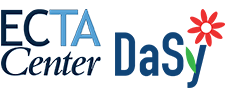 Session 5: More Information About Determining a RatingReflection JournalReflection is an essential part of learning. Use this journal to wrap-up the session by reflecting on the content and concepts presented. While prompts are provided to guide your thinking, you are invited to add thoughts and ideas that are most meaningful to you in your work and professional practice.REMINDER: Save this document to your computer for future reference.Reflect on what you have learned about using the decision tree to determine child outcomes ratings. In your reflection, consider answering these questions:How would you explain to a colleague why we do not adjust for prematurity when deciding on a rating?Why is it inappropriate to read the decision tree aloud with a family present to determine a rating? Describe how you would use it appropriately.Why might the numerical rating for a child who is using assistive technology be higher than if s/he wasn’t using it?How could the decision tree help you determine a rating for a child that demonstrates skills in one setting (e.g., home), but not in another (e.g., child care)?Now that you have taken some time to reflect on this session’s content, take a moment to answer the Challenge Question for yourself.CHALLENGE QUESTION: How might using the decision tree in your child outcomes process result in better and more accurate ratings?